欣旺达电子股份有限公司节能减碳目标欣旺达电子股份公司为有效实施节能管理，确保节能目标的完成，依照《中国人民共和国节约能源法》和《广东省节约能源条例》有关规定，搭建公司节能组织架构，成立节能委员会。集团总裁作为节能委员会主席，集团副总裁作为副主席，下设节能办公室，挂靠行政中心二级部门作为统筹集团节能工作，各事业部/子公司作为委员会成员，明确岗位人员及职责，作为公司能源管理工作的领导机构。由公司行政中心总经理任节能小组组长，聘请专业能源管理工程师任能源管理小组成员，负责能源审计节能规划工作的实施，全面负责公司日常能源管理的组织、监督、检查和协调工作。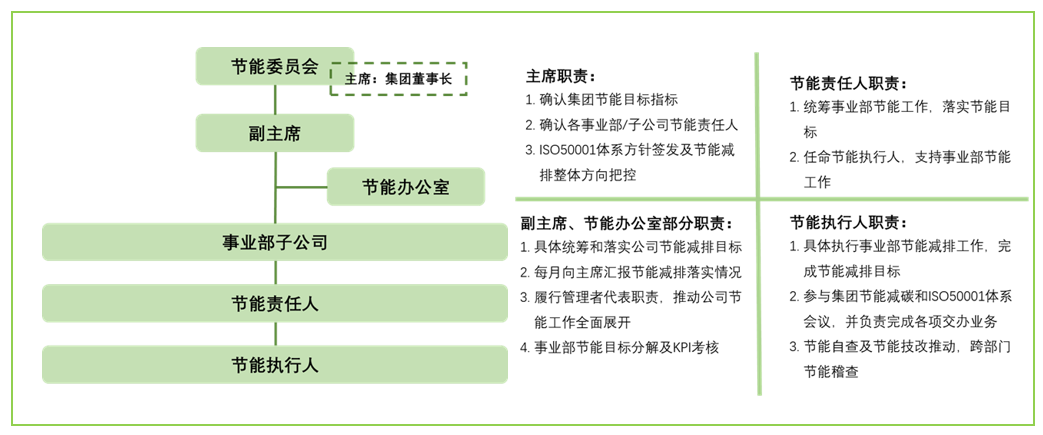 图表 1节能委员会架构和职责欣旺达电子股份有限公司2024年节能减碳目标指标设定如下：1、2024 年单位产值温室气体排放强度对比 2023 年下降 4%。集团各事业部/子公司围绕管理节能、技改节能、能管体系、节能考核、节能培训以及节能宣传6个方向出发，搭建集团一体化的节能降碳体系。制定年度节能工作方向，年度目标指标体系（总量、强度），全方位、精细化推进节能降碳管理。
2、节水目标：2024 年人均用水量对比 2023 年下降 5%。 欣旺达电子用水用途主要为员工生活用水、食堂经营用水，主要设定节水目标，引导全员节约用水。 
3、愿景：欣旺达电子将始终牢记“成为受人尊重的世界级新能源企业”的企业使命，以贯彻创新、协调、绿色、开放、共享的发展理念为指引，为共建绿色地球贡献“欣”力量！同时也将携手所有上下游合作伙伴，打造可持续全价值供应链生态低碳体系。